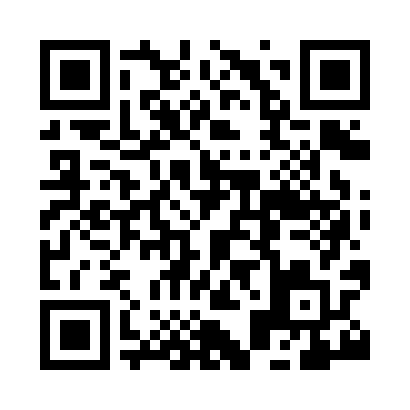 Prayer times for Algarkirk, UKWed 1 May 2024 - Fri 31 May 2024High Latitude Method: Angle Based RulePrayer Calculation Method: Islamic Society of North AmericaAsar Calculation Method: HanafiPrayer times provided by https://www.salahtimes.comDateDayFajrSunriseDhuhrAsrMaghribIsha1Wed3:235:2712:576:068:2910:332Thu3:205:2512:576:078:3110:363Fri3:175:2312:576:088:3210:394Sat3:135:2112:576:098:3410:425Sun3:105:1912:576:108:3610:456Mon3:075:1712:576:118:3710:477Tue3:065:1512:576:128:3910:488Wed3:055:1412:576:138:4110:499Thu3:045:1212:576:148:4210:5010Fri3:045:1012:576:158:4410:5111Sat3:035:0812:576:168:4610:5112Sun3:025:0712:576:178:4710:5213Mon3:015:0512:576:188:4910:5314Tue3:005:0312:576:198:5110:5415Wed2:595:0212:576:208:5210:5516Thu2:595:0012:576:218:5410:5517Fri2:584:5912:576:228:5510:5618Sat2:574:5712:576:238:5710:5719Sun2:574:5612:576:248:5810:5820Mon2:564:5412:576:259:0010:5921Tue2:554:5312:576:269:0110:5922Wed2:554:5212:576:269:0311:0023Thu2:544:5112:576:279:0411:0124Fri2:534:4912:576:289:0611:0225Sat2:534:4812:576:299:0711:0226Sun2:524:4712:576:309:0811:0327Mon2:524:4612:586:309:1011:0428Tue2:514:4512:586:319:1111:0429Wed2:514:4412:586:329:1211:0530Thu2:504:4312:586:339:1411:0631Fri2:504:4212:586:339:1511:07